ASIGNATURA DE MODELADO DIGITALMODELADO DIGITAL.UNIDADES DE APRENDIZAJE MODELADO DIGITAL.PROCESO DE EVALUACIÓN MODELADO DIGITAL.PROCESO ENSEÑANZA APRENDIZAJEESPACIO FORMATIVOMODELADO DIGITAL.UNIDADES DE APRENDIZAJE MODELADO DIGITAL. PROCESO DE EVALUACIÓNMODELADO DIGITAL.UNIDADES DE APRENDIZAJE MODELADO DIGITAL. PROCESO DE EVALUACIÓN MODELADO DIGITAL. PROCESO ENSEÑANZA APRENDIZAJEESPACIO FORMATIVOMODELADO DIGITAL.CAPACIDADES DERIVADAS DE LAS COMPETENCIAS PROFESIONALES A LAS QUE CONTRIBUYE LA ASIGNATURA MODELADO DIGITAL.FUENTES BIBLIOGRÁFICASCIZG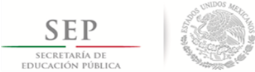 TÉCNICO SUPERIOR UNIVERSITARIO EN TECNOLOGÍAS DE LA INFORMACIÓN AREA ENTORNOS VIRTUALES Y NEGOCIOS DIGITALESEN COMPETENCIAS PROFESIONALES 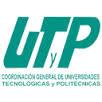 CompetenciasImplementar aplicaciones multiplataforma, digitales e interactivas, mediante software especializado en diseños y entornos virtuales, desarrollando contenidos multidimensionales, realidad virtual, realidad aumentada para contribuir a la comercialización de productos, servicios y la optimización de los recursos de las organizaciones.CuatrimestreCuartoHoras Teóricas27Horas Prácticas63Horas Totales90Horas Totales por Semana Cuatrimestre6Objetivo de aprendizajeEl alumno elaborará animaciones digitales bidimensionales y prototipos tridimensionales a través del software especializado, técnicas de animación bidimensional y modelado 3D para integrar la propuesta en servicios y productos digitales.Unidades de AprendizajeHorasHorasHorasUnidades de AprendizajeTeóricasPrácticasTotalesFundamentos de la animación.51318Técnicas de animación digital bidimensional.92130Principios del modelado tridimensional.132942Totales276390Unidad de aprendizaje1. Fundamentos de la animación.Horas Teóricas5Horas Prácticas13Horas Totales18Objetivo de la Unidad de AprendizajeEl alumno elaborará secuencias animadas para generar la propuesta de animación.TemasSaberSaber hacerSerPrincipios básicosIdentificar los conceptos, principios básicos y componentes de la animación.Responsabilidad
Organizado
Asertivo
Analítico
Respetuoso
Propositivo
CreativoTécnicas de animaciónIdentificar los tipos de técnicas de animación, sus características y aplicaciones:Cell animation.Animación cuadro por cuadro.Animación limitada.Animación completa.Rotoscopia.Stopmotion.Animación por computadora 2D Y 3D.Animar de manera tradicional personajes y objetos.Responsabilidad
Organizado
Asertivo
Analítico
Respetuoso
Propositivo
CreativoProceso de animaciónExplicar el proceso básico de animación:Preproducción: idea y concepto, treatment, guion, story board, diseño de los elementos.Producción: modelado de personajes y objetos y gesticulación vocal, layout o manejo de escenas, fondos, Integración de secuencias animadas, medios de salida.Postproducción: edición, doblaje, mezcla, audio, efectos, cortes, distribución.Elaborar guiones, story board y layouts de secuencias animadas.Responsabilidad
Organizado
Asertivo
Analítico
Respetuoso
Propositivo
CreativoResultado de aprendizajeSecuencia de aprendizajeInstrumentos y tipos de reactivosA partir de un caso de animación tradicional, realizará una secuencia animada con las siguientes características:Técnicas empleadas de animación para objetos y personajes.Justificación de la idea objetos, personajes, escenas y secuencias.Identificar conceptos y principios básicos de la animación.comprender los tipos de animación.Analizar la secuencia de movimiento.Ejercicios prácticos
Lista de cotejoMétodos y técnicas de enseñanzaMedios y materiales didácticosAnálisis de caso.
Tareas de investigación.
Ejercicios prácticos.Internet.Equipo de cómputo.Herramientas.Materiales de dibujo (papel, lápices, colores).AulaLaboratorio / TallerEmpresaXUnidad de aprendizaje2. Técnicas de animación digital bidimensional.Horas Teóricas9Horas Prácticas21Horas Totales30Objetivo de la Unidad de AprendizajeEl alumno desarrollará animaciones bidimensionales para su integración en proyectos audiovisuales.TemasSaberSaber hacerSerSoftware y herramientas de animación bidimensionalExplicar las herramientas que conforman el software de animación digital bidimensional:Composición y pre composición.Importación de materiales.Capas.Máscaras.Formas.Editor de gráficos.Textos.SonidoAnimar formas y gráficos.Responsabilidad
Organizado
Asertivo
Analítico
Respetuoso
Propositivo
CreativoAnimación digital bidimensionalExplicar el proceso de realización de la animación:Cuadro a cuadro.Con interpolación.Desarrollar animaciones cuadro por cuadro e interpolación.Responsabilidad
Organizado
Asertivo
Analítico
Respetuoso
Propositivo
CreativoFormatos de publicaciónIdentificar los tipos de formatos de salida en animaciones.Exportar los archivos de animaciones en diferentes formatos de publicación.Responsabilidad
Organizado
Asertivo
Analítico
Respetuoso
Propositivo
CreativoResultado de aprendizajeSecuencia de aprendizajeInstrumentos y tipos de reactivosA partir de un caso práctico de animación bidimensional integrará un portafolio de evidencias que contenga lo siguiente:3 animaciones cuadro por cuadro.3 animaciones con Interpolación de movimiento y forma.Clip animado en los diferentes formatos de salida.Identificar el software de animación bidimensional, su interface y la configuración de escenarios, objeto, personajes y bibliotecas.Comprender la configuración de línea de tiempo y fotogramas.Comprender el proceso de animación cuadro por cuadro.Comprender el proceso de animación de interpolación de
movimiento y forma.Comprender el proceso de exportación de archivos de animaciones de acuerdo a la publicación.Ejercicios prácticos
Lista de cotejoUnidad de aprendizaje3. Principios del modelado tridimensional.Horas Teóricas13Horas Prácticas29Horas Totales42Objetivo de la Unidad de AprendizajeEl alumno elaborará objetos  tridimensionales para su integración en proyectos digitales.TemasSaberSaber hacerSerIntroducción al modelado 3DIdentificar las propiedades de objetos tridimensionales, usos y aplicaciones.Responsabilidad
Organizado
Asertivo
Analítico
Respetuoso
Propositivo
CreativoIntroducción al software 3DExplicar los elementos de área de trabajo:El espacio 3D, ejes, retículas y proyecciones geométricas.Puertos de visualización 3D (perspectiva y vistas ortogonales).Herramientas del área de trabajo.Modelar formas primitivas y proyecciones geométricas.Responsabilidad
Organizado
Asertivo
Analítico
Respetuoso
Propositivo
CreativoModelado tridimensionalExplicar el modelado poligonal:Componentes del polígono: vértices, aristas y caras.Manipuladores: mover, girar y escalar.Modelado con figuras geométricas.Capas.Extrusión de caras y bordes.Relleno de componentes.Insertar ciclos (loops) de aristas.Suavizado.Explicar el modelado por Nurbs:Modelado conNurbs: Superficies y
curvas de Nurbs.Tipos de curvas: EP, CV, Bezier.Componentes de Nurbs: Control Vertex, Surface Patch, Isoparm, Hull, Surface Point, Trim Edge
Modelado de subdivisiones.Modelar objetos poligonales.

Modelar objetos tridimensionales por Nurbs.Responsabilidad
Organizado
Asertivo
Analítico
Respetuoso
Propositivo
CreativoRenderizadoExplicar el proceso de exportación fotorrealista.Elaborar la imagen fotorrealista de objetos tridimensionales.Responsabilidad
Organizado
Asertivo
Analítico
Respetuoso
Propositivo
CreativoResultado de aprendizajeSecuencia de aprendizajeInstrumentos y tipos de reactivosA partir de casos prácticos de modelado básico tridimensional, integrará un archivo digital que contenga lo siguiente:5 modelos tridimensionales de geometría básica.3 objetos modelados por NURBS.3 objetos tridimensionales con modificaciones en su geometría.Comprender las propiedades de un objeto tridimensional.Identificar el software para modelado tridimensional.Comprender el proceso de modelado tridimensional.Comprender el proceso de renderizado. Ejercicios prácticosLista de cotejoMétodos y técnicas de enseñanzaMedios y materiales didácticosAnálisis de casos
Práctica demostrativa
Ejercicios prácticosEquipo de cómputo.Software especializado para modelado tridimensional. Videoproyector.Internet.AulaLaboratorio / TallerEmpresaxCapacidadCriterios de DesempeñoConstruir estructuras e interfaces de las aplicaciones digitales interactivas considerando las reglas de usabilidad y navegabilidad, técnicas y metodología de diseño y maquetación, técnicas de guiones para determinar los elementos de comunicación (gráficos, marcadores), herramientas de hardware y software especializado, considerando los requisitos del cliente y normatividad aplicable para generar la identidad visual del producto o servicio.Entrega prototipos de diseño de sitio Web integrando lo siguiente:Componentes de diseño (Imágenes o logo corporativo, galerías, calendarios, redes sociales, colores, banners, paletas de colores).Componentes de control (menús, combos, carrito de compras).Elabora propuesta de maquetación que contenga:Storyboard literario.Storyboard técnico.Validación de marcadores para RA.Validación de escenarios para RVDiseñar los elementos gráficos bidimensionales 2D y tridimensionales 3D. mediante técnicas de modelado bidimensional y tridimensional, de diseño y software especializado, considerando los requerimientos del guion para obtener contenido de comunicación gráfica.Entrega reporte electrónico que integre:Los elementos gráficos bidimensionales y tridimensionales:Modelado digital (escenarios, texturas, personajes y objetos).Vectorización y vértices.Videos.Audios.Animación 2D y 3D.Justificación de la Estrategias de mercadotecnia digital: Definición del concepto de diseño.Medios de salida(web, móvil, medio audiovisual)Estructurar los contenidos multidimensionales mediante software especializado de integración de elementos gráficos para obtener productos multimedia y virtuales.Entrega propuesta de la aplicación multidimensional que integre:Elementos de comunicación gráfica.Mensaje deseado para transmir.Diseño medio comunicativo.Elementos gráficos:Bidimensionales 2D.Tridimensionales 3D.Secuencias y marcadores.Archivo digital - ejecutable.AutorAñoTítulo del DocumentoCiudadPaísEditorialMichael BrightmanJul 2018
ISBN-10: 1119383633
ISBN-13: The Sketchup Workflow for Architecture: Modeling Buildings, Visualizing Design, and Creating Construction Documents with Sketchup Pro and LayoutUSAWiley Lydia ClineEne 2014
ISBN-10: 1118627695
ISBN-13: 978-1118627693Sketchup for Interior Design: 3D Visualizing, Designing, and Space PlanningUSAWileyJoe ZehDic 2015 
ISBN-10: 1440342016
ISBN-13: 978-1440342011Sketchup - A Design Guide for Woodworkers: Complete Illustrated ReferenceUSAPopular Woodworking BooksLauren S Ferro
Francesco SapioEne 2018 
ISBN-10: 1786460270
ISBN-13: 978-1786460271Unity 2017 2D Game Development ProjectsUSAPackt PublishingKelly L. MurdockNov 2017
ISBN-10: 1630571121
ISBN-13: 978-1630571122Autodesk Maya 2018 Basics GuideUSASchroff Development CorpPradeep MamgainMayo 2018
ISBN-10: 1718701934
ISBN-13: 978-1718701939Exploring 3D Modeling with CINEMA 4D R19: A Beginner’s GuideUSACreatespace Independent Publishing PlatformRavi ConorAgo 2017
ISBN-10: 1975664426
ISBN-13: 978-1975664428Beginner's Guide to Create Models with 3ds Max 2018 and Cinema 4D R18 StudioUSACreatespace Independent Publishing PlatformRichard WilliamsSep 2012
ISBN-10: 086547897X
ISBN-13: 978-0865478978The Animator's Survival Kit: A Manual of Methods, Principles and Formulas for Classical, Computer, Games, Stop Motion and Internet AnimatorsUSAFaber & FaberOliver Villar Abril 2017                         ISBN-10: 0134663462
ISBN-13: 978-0134663463Learning Blender: A Hands-On Guide to Creating 3D Animated Characters USAAddison-Wesley ProfessionalDanan ThilakanathanEne 2016                           ISBN-10: 152323881X
ISBN-13: 978-1523238811Blender 3D For Beginners: The Complete Guide: The Complete Beginner’s Guide to Getting Started with Navigating, Modeling, Animating, Texturing, Lighting, ... Rendering within Blender.USACreatespace Independent PubIsabel Lupiani Nov 2018                       ISBN-10: 1593278721
ISBN-13: 978-1593278724Blender Scripting With Python: Write Scripts to Build Your Own 3d ModelsUSA No Starch Pr